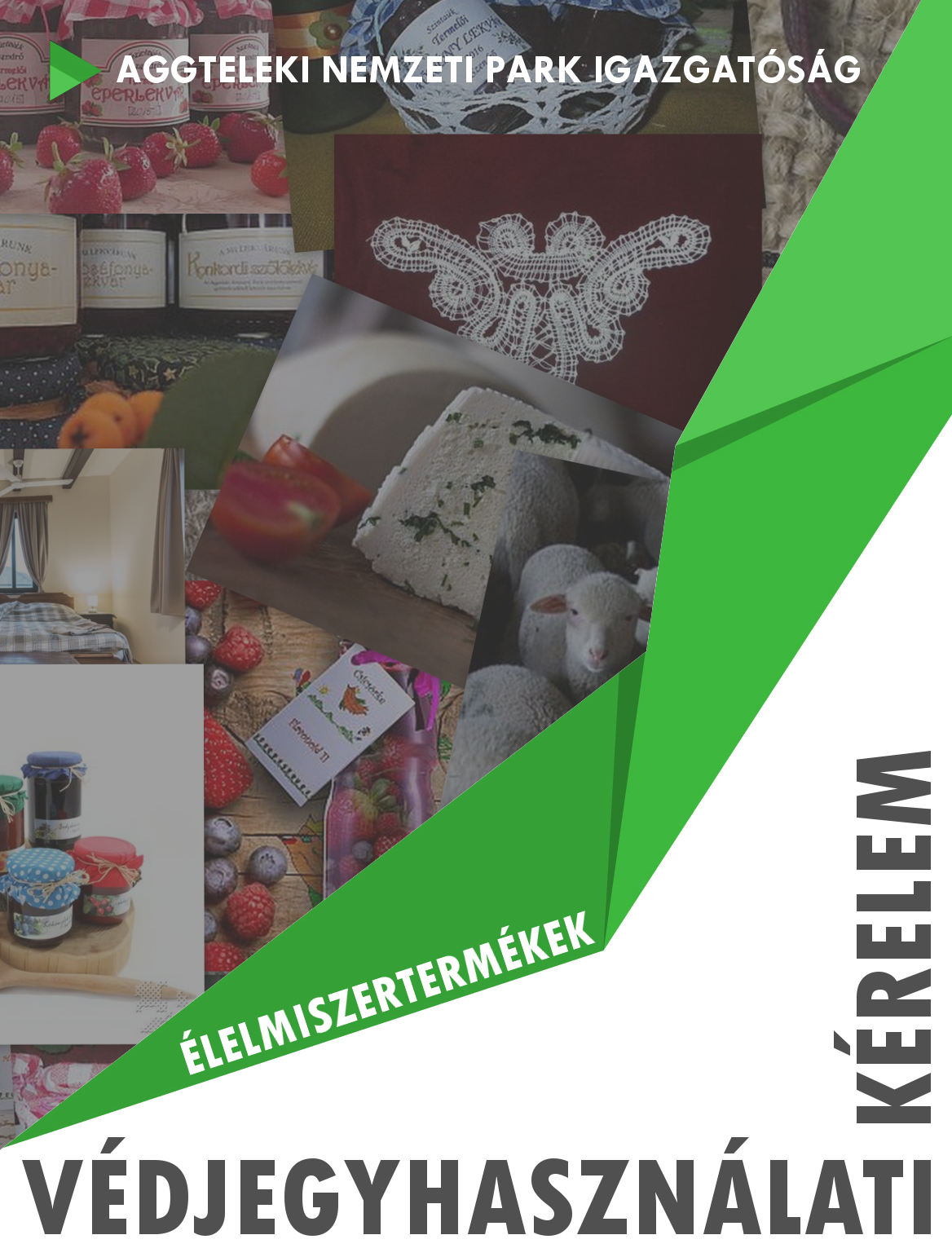 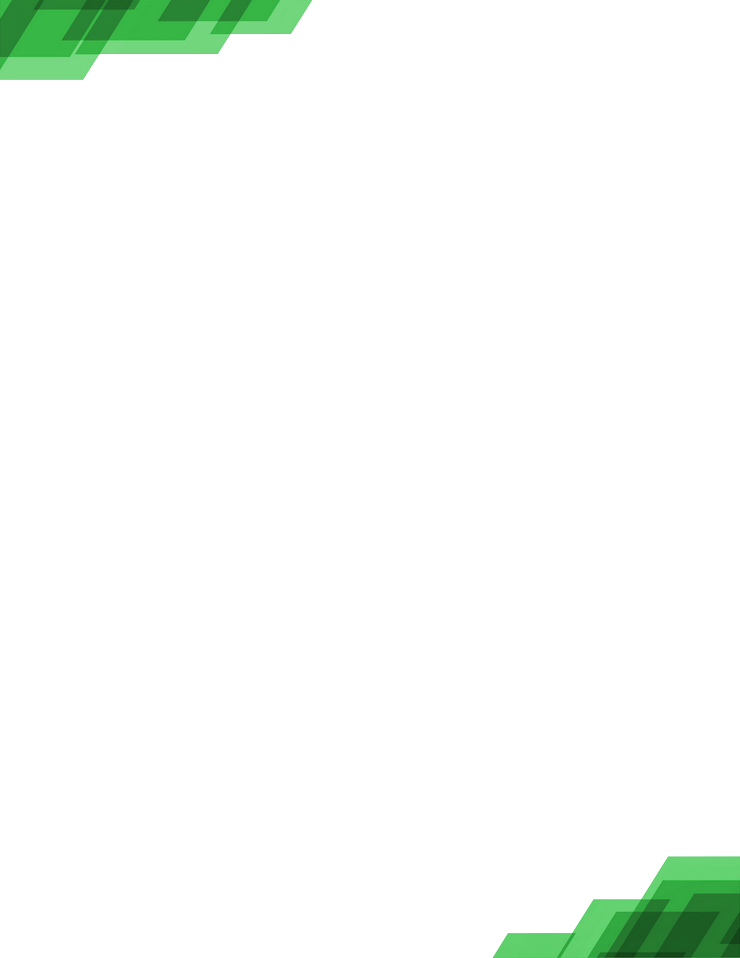 VÉDJEGYHASZNÁLATIKÉRELEM
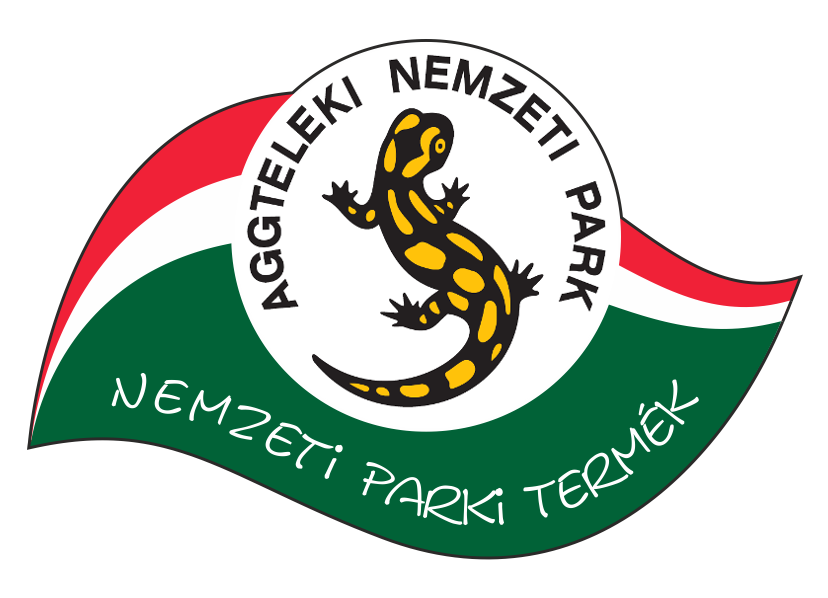 Élelmiszertermékek és készítőik részéreAGGTELEKI NEMZETI PARK IGAZGATÓSÁG2017TARTALOMJEGYZÉKVédjegyhasználó / Kérelmező adatai	4Védjegyhasználati jogosultság / Nyilatkozat	5A termék részletes bemutatása	6Minőségi nyilatkozat / Aláírás	12Tanúk	13Védjegyhasználatra jogosult települések listája	14Elbírálási folyamat / Ellenőrző lista a döntéshozók részére	15Kontakt	16NyilatkozatVédjegyhasználati kérelemhezÉlelmiszertermékek és készítőik részére   új védjegyhasználó kérelem    szerződéshosszabbítás   már védjegyes, de termékbővítésJelen kérelem alapján ezúton kérelmezem az Aggteleki Nemzeti Park Igazgatóság (székhely: 3758 Jósvafő, Tengerszem oldal 1.) mint védjegyjogosult, „Aggteleki nemzeti parki termék” elnevezésű tanúsító védjegyének használati engedélyét, a kapcsolódó védjegyszabályzat alapján.Önként, büntetőjogi felelősségem teljes tudatában, a valóságnak megfelelően nyilatkozom a védjegyhasználattal érintett termékek minőségi- és egyéb jellemzőiről az alábbiak szerint:
Védjegyhasználó / Kérelmező adataiVédjegyhasználati jogosultságA védjegy használatára az alábbi személyek vagy szervezetek jogosultak. Kérjük, jelölje iksszel [X] az Önre vagy szervezetére jellemző típust!(Elektronikus kitöltés esetén kattintson duplán a jelölőnégyzetre és az így előugró ablakban válassza a „Jelölt” alapértéket!)
	Helyi gazdálkodó: a védjegyhasználatra jogosult települések területén életvitelszerűen jelen lévő gazdálkodó, mezőgazdasági egyéni vállalkozó és mezőgazdasági őstermelő; helyi életvitelű, gazdálkodást folytató magánszemély; valamint helyi életvitelű magánszemélyek többségi tulajdonában lévő, jogi személyiséggel bíró mezőgazdasági főtevékenységű gazdasági társaság.	Helyi társadalmi (civil) szervezet: a jogosult településen bejegyzett székhellyel rendelkező társadalmi (civil) szervezet, amely a jogosult településeken fejti ki tevékenységét.	Helyi egyéni vállalkozó: a jogosult településen székhellyel vagy telephellyel rendelkező, helyi életvitelű egyéni vállalkozó.	Helyi vállalkozás: a jogosult településen székhellyel vagy telephellyel rendelkező, jogi személyiséggel bíró gazdasági társaság.	Helyi természetes személy: a jogosult településen állandó lakás céljára alkalmas lakóépületben bejelentett lakcímmel rendelkező és/vagy a jogosult településen életvitelszerűen lakó személy.NyilatkozatNyilatkozom az általam képviselt szervezetről, vagy (ha értelmezhető) egyéni vállalkozóról, magánszemélyről, hogy:	nem áll felszámolási-, végelszámolási- vagy csődeljárás alatt,	nincs 60 napnál régebben lejárt köztartozása,	az elmúlt 5 évben természetkárosítás és/vagy környezetkárosítás miatt jogerős hatósági vagy bírósági elmarasztaló határozat nem keletkezett ellene,	tevékenységei és/vagy termékei megfelelnek a hazai és Európai Uniós normáknak, szabályoknak, és illeszkednek a fenntartható fejlődés elvéhez,	terméke megfelel a szabályzatban foglalt tanúsítványi feltételeknek.FENTI NYILATKOZATNAK MIND AZ ÖT PONTJA KÖTELEZŐEN TELJESÍTENDŐ!1. Védjegyhasználó / Kérelmező bemutatása(Mióta foglalkozik gazdálkodással? Mekkora területen mit termel/mit dolgoz fel/állít elő, hány embert foglalkoztat? Elektronikus kitöltés esetén, kérjük, gépeléshez kattintson az alábbi szövegdobozba!)2. A termékek felsorolása és részletes leírása, az előállítás módjának bemutatása, technológia ismertetése a helyi hagyományokra összpontosítva3. A termék rendelkezésre állása(Milyen időszakonként, milyen rendszerességgel és mennyit tud előállítani/feldolgozni/termelni az adott termékből kereskedelmi színvonalon?)3. A termék előállításának módja (Kérjük, jelölje iksszel [X] a terméke szempontjából releváns tényezőket!)
	Általános gazdálkodás, környezetkímélő gazdálkodásra történő átállás alatt.	Környezetkímélő gazdálkodás (agrár-környezetgazdálkodási program előírásai szerint).	Minősített biogazdálkodás. 	Minősített biodinamikus gazdálkodás.Egyéb:4. A termék jellemzői(Kérjük, jelölje iksszel [X] a szolgáltatása szempontjából releváns tényezőket!)a., Növényi eredetű élelmiszer esetén	Szabadföldi termesztés.	Fűtetlen fóliás termesztés.	Fűtött fóliás termesztés.	GMO-mentes.	Hagyományos helyi fajta.	Hormonmentes termesztés.	Hozzáadott cukor és édesítőszer-mentes.	Ionizáló/radioaktív sugárzással nem kezelt.	Mesterséges adalékanyag-mentes. A termék, illetve annak alapanyagai nem tartalmaznak mesterséges adalékanyagot (pl. fényező, zseléző, sűrítő, pelyhesítő, térfogatnövelő, állományjavító szert stb.).	Mesterséges ízfokozó-mentes. A termék, illetve annak alapanyagai nem tartalmaznak mesterséges ízfokozót (pl. aromák). Nem használnak az előállításhoz természetes, de élelmiszernek nem minősülő ízesítőt.	Mesterséges színezék-mentes. A termék, illetve annak alapanyagai nem tartalmaznak mesterséges színezéket. Magyarországi eredetű, természetes alapanyagú színezés megengedett, pl. körözött esetében pirospaprika, festőnövények használata. A kifejezetten színezési céllal hozzáadott összetevőt a csomagoláson ez esetben fel kell tüntetni a „Mesterséges színezék-mentes” megjelölés mellé (pl. szederlével színezve). Élelmiszernek nem minősülő természetes eredetű színezéket nem használtak fel.	Műtrágyázás nélkül termelt.	Szermaradvány-mentes. Szermaradvány-mentesnek tekintjük a terméket, ha az alapanyagokkal kapcsolatban fennáll, hogy a gazdálkodó (a megfelelőt kérjük megjelölni):	az agrár-környezetgazdálkodásban meghatározott zöld és/vagy sárga szereket használta az előírásoknak megfelelően, vagy	minősített biogazdálkodó, a biogazdálkodásban megengedett szereket használta az előírásoknak megfelelően, vagy	vegyszermentes művelési módon, a vegyszerrel művelt szomszédos területektől kellő védőtávolsággal, védőövezettel elválasztott területről gyűjtött terméket állít elő, vagy	a növény szermaradvány mentességét hiteles dokumentummal igazolja (az előírt élelmezés-egészségügyi várakozási időket a termelés során megtartotta és a permetezési napló hiteles).	Szójamentes.	Tartósítószer-mentes. A termék, illetve annak alapanyagai nem tartalmaznak hozzáadott mesterséges tartósítószert. A tartósítást is szolgáló, hagyományos eljárások során a termékhez adott anyagok nem kizáró tényezők, pl. lekvárban a cukor, méz. Megengedettek a hagyományos tartósítási módszerek, pl. a füstölés, a zsírban, sóban tartás.	Természetes alapanyagokból készült, amennyiben az előállító saját nyilatkozata szerint a termék 100%-ban természetes (nem mesterségesen előállított) alapanyagok felhasználásával készült. A csomagolást ilyen szempontból nem tekintjük a termék részének.	Természetesen érett (érésfokozó, állományszárító szer nélkül).	Természetes talajon termesztett.	Vegyszeres növényvédelem nélkül termesztett.	Csak kontakt növényvédő szerek felhasználásával termesztett.A termék a helyi hagyományhoz kapcsolódik, éspedig: 	
Az adott térségre jellemző feldolgozási eljáráshoz kapcsolódik, éspedig:
Egyéb előnyös tulajdonság, éspedig: b. Állati eredetű élelmiszer esetén	Hagyományos legeltető állattartás.	GMO-mentes termék.	Hormon-mentes termék.	Ionizáló/radioaktív sugárzással nem kezelt termék.	Mesterséges adalékanyag-mentes termék. A termék, illetve annak alapanyagai nem tartalmaznak mesterséges adalékanyagot , pl. fényező, zseléző, sűrítő, pelyhesítő, térfogatnövelő, állományjavító szert stb.	Mesterséges ízfokozó-mentes termék. A termék, illetve annak alapanyagai nem tartalmaznak mesterséges ízfokozót, aromákat. Nem használtak az előállításhoz természetes, de élelmiszernek nem minősülő ízesítőt.	Mesterséges színezék-mentes termék. A termék, illetve annak alapanyagai nem tartalmaznak mesterséges színezéket. Magyarországi eredetű, természetes alapanyagú színezés megengedett, pl.: fűszerpaprika használata. Élelmiszernek nem minősülő természetes eredetű színezéket nem használtak fel.	Tartósítószer-mentes termék. A termék, illetve annak alapanyagai nem tartalmaznak hozzáadott mesterséges tartósítószert. Megengedettek a hagyományos tartósítási módszerek, pl. hagyományos kőfüstölés, zsírban/sóban tartás, ill. nitrites pácsó használata.	Szermaradvány-mentes termék. Szermaradvány-mentesnek tekintjük a terméket, ha az alapanyagokkal kapcsolatban fennáll, hogy a gazdálkodó (a megfelelőt kérjük megjelölni.):	az agrár-környezetgazdálkodásban meghatározott zöld és/vagy sárga szereket használta az előírásoknak megfelelően, vagy	minősített biogazdálkodó, a biogazdálkodásban megengedett szereket használta az előírásoknak megfelelően, vagy	az állattartás vegyszermentes művelési módon, a vegyszerrel művelt szomszédos területektől kellő védőtávolsággal, védőövezettel elválasztott területen történik, vagy	a termék szermaradvány mentességét hiteles dokumentummal igazolja (az előírt élelmezés-egészségügyi várakozási időket a termelés során megtartotta és a permetezési napló hiteles).	Természetesen érlelt termék (érésgyorsító, állományszárító szer nélkül).	A terméknek a helyi hagyományteremtésben már szerepe van, vagy lehet a jövőben.	Szójamentes termék.	Allergénmentes termék.	Antibiotikum-mentes termék.	Gyógyszermentes termék.	Természetes alapanyagokból készült, amennyiben az előállító saját nyilatkozata szerint a termék 100%-ban természetes (nem mesterségesen előállított) alapanyagok felhasználásával készült. A csomagolást ilyen szempontból nem tekintjük a termék részének.	A Magyar Szürke Szarvasmarhát Tenyésztők Egyesülete OFJ előírása alapján ipari eredetű táp/takarmány nélkül tartott.A pályázati feltételek és bírálati szempontok értékelési alapelveiben meghatározott régióra jellemző feldolgozási eljáráshoz kapcsolódik, éspedig: Egyéb előnyös tulajdonság, pl. valamilyen hazai vagy nemzetközi versenyen elismerésben részesített termék, éspedig: 	Szürke marha termékek esetében kötelező termékjellemzők az előállítás során:a „Magyar szürke marha hús” OFJ (NÉBIH-ENAR 2155) hatósági regisztráció; a feldolgozott egyedek tekintetében pedig a Magyar Szürke Szarvasmarhát Tenyésztők Egyesület fajtaazonossági igazolásának megléte szükséges.Nyilatkozat a csomagolásáról(Kérjük, jelölje iksszel [X] a szolgáltatása szempontjából releváns tényezőket!) A termék csomagolása nem szennyezi a környezetet. A termék csomagolása újrahasználható. A csomagolóanyagok elsősorban újrahasznosított vagy újrahasznosítható, biológiailag lebomló anyagok. A termék csomagolása visszaváltható. A termék csomagolással nem rendelkezik.További információk, mint például egyéb díjak, védjegyek, elismerések, amivel a termék rendelkezik:Kérjük, aláírás előtt ezt az oldalt elektronikus kitöltés esetén is feltétlenül nyomtassa ki és kézzel töltse ki, majd szkennelje be és az így kapott, kézjeggyel ellátott fájlt is csatolja kérelméhez! Minőségi nyilatkozatA védjegyet olyan termékeken kívánom feltüntetni, melyet az Aggteleki Nemzeti Park Igazgatóság működési területén lévő védett természeti területen, Natura 2000 területen vagy ezen külterületekhez tartozó település(ek)en végzek.A szolgáltatás helye:Aláírásommal igazolom, hogy a fenti adatok a valóságnak megfelelnek.Kelt (helyszín, dátum): 		Védjegyjogosult / Kérelmező aláírásaKérjük, aláírás előtt ezt az oldalt elektronikus kitöltés esetén is feltétlenül nyomtassa ki és kézzel töltse ki, majd szkennelje be és az így kapott, kézjeggyel ellátott fájlt is csatolja kérelméhez!TANÚK(amennyiben a Védjegyjogosult / Kérelmező magánszemély vagy egyéni vállalkozó)----------  -------------------------------------------------------  ---------------------------------------------------  --------------------Ezt a részt nem kell beküldeni!
Védjegyhasználatra jogosult települések listája (Aggteleki Nemzeti Park működési területe)AbaújalpárAbaújkérAbaújlakAbaújszántóAbaújszolnokAbaújvárAbodAggtelekAlsóbereckiAlsódobszaAlsógagyAlsóregmecAlsószuhaAlsótelekesAlsóvadászAlsózsolcaArkaArnótAszalóBaktakékBalajtBánréveBaskóBecskeházaBekecsBerenteBeretBocsBodroghalomBodrogkeresztúrBodrogkisfaludBodrogolasziBódvalenkeBódvarákóBódvaszilasBoldogkőújfaluBoldogkőváraljaBoldvaBorsodszirákBózsvaBüttösCigándCsenyéteCsobádDamakDámócDebréteDetekDövényDubicsányEdelényÉgerszögEncsErdőbényeErdőhorvátiFájFancsalFelsőbereckiFelsődobszaFelsőgagyFelsőkelecsényFelsőnyárádFelsőregmecFelsőtelekesFelsővadászFelsőzsolcaFilkeházaFonyForróFulókércsFüzérFüzérkajataFüzérkomlósFüzérradványGadnaGagyapátiGagybátorGagyvendégiGalvácsGaradnaGesztelyGolopGömörszőlősGöncGöncruszkaGyörgytarlóHalmajHangácsHáromhutaHegymegHejceHercegkútHernádbűdHernádcéceHernádkakHernádkércsHernádnémetiHernádpetriHernádszentandrásHernádszurdokHernádvécseHétHidasnémetiHidvégardóHollóházaHomrogdImolaInáncsIrotaIzsófalvaJákfalvaJósvafőKánóKányKarcsaKarosKázsmárkKékedKelemérKenézlőKeresztéteKishutaKiskinizsKisrozvágyKomjátiKomlóskaKorlátKovácsvágásKrasznokvajdaKupaKurityánLácacsékeLádbesenyőLakLegyesbényeLéhLitkaMádMakkoshotykaMartonyiMegyaszóMéraMeszesMezőzomborMikóházaMogyoróskaMonajMonokMúcsonyNagyhutaNagykinizsNagyrozvágyNovajidrányNyéstaNyíriNyomárOlaszliszkaOngaOrmosbányaPácinPálházaPamlényPányokPerePerecsePerkupaPrügyPusztafaluPusztaradványPutnokRagályRakacaRakacaszendRásonysápberencsRátkaRegécRévleányvárRicseRudabányaRudolftelepSajóecsegSajógalgócSajóivánkaSajókazaSajókeresztúrSajóládSajónémetiSajópálfalaSajópetriSajópüspökiSajósenyeSajószentpéterSajóvámosSajóvelezdSárazsadánySárospatakSátoraljaújhelySelyebSemjénSerényfalvaSimaSóstófalvaSzakácsiSzalaszendSzalonnaSzászfaSzegiSzegilongSzemereSzendrőSzendrőládSzentistvánbaksaSzerencsSzikszóSzinSzinpetriSzirmabesenyőSzőlősardóSzögligetSzuhafőSzuhakállóSzuhogyTaktaszadaTállyaTarcalTelkibányaTeresztenyeTiszacsermelyTiszakarádTiszaladányTokajTolcsvaTomorTornabarakonyTornakápolnaTornanádaskaTornaszentandrásTornaszentjakabTornyosnémetiTrizsÚjcsanálosVadnaVágáshutaVajdácskaVámosújfaluVarbócVilmányVilyvitányVissViszlóVizsolyZádorfalvaZalkodZemplénagárdZilizZubogyZsujtaElbírálási folyamat (Tájékoztató pályázók részére)Beérkezés határidő: 2017. július 15.Minisztérium általi elbírálás: 2017. július folyamán.Termék beküldése vagy helyhez kötött szolgáltatás esetén személyes látogatás (amennyiben a termék átment az előbíráláson): 2017. július vége – augusztus eleje. Kérjük, amíg terméke nem ment át az előbíráláson, ne küldjön számunkra mintát belőle!Döntéshozatal és eredményhirdetés: 2017. augusztus vége.Szerződéskötés.Ellenőrző lista (Az elbírálók részére)	A termékek megfelelnek a pályázati feltételeknek.Kizárólag az Aggteleki Nemzeti Park Igazgatóság (beleértve a Zempléni-,  és a Tokaj-Bodrogzug Tájvédelmi Körzet) illetékességi területén előforduló, Natura 2000 vagy védett területen előforduló alapanyag használható a termékben. Pályázni kizárólag feldolgozott mezőgazdasági termékekkel lehetséges. Csak olyan számlaképes termelő/szolgáltató jogosult pályázni, aki a megfelelő engedélyekkel (őstermelő, vállalkozó, ÁNTSZ stb.) rendelkezik. 	Nyilatkozatot tett.	Aláírás megtörtént.	Fényképek, elismerések, díjak, oklevelek stb. másolatai csatolásra kerültek a minisztériumi előbíráláshoz.	Termékminták beküldése a bíráláshoz megtörtént.A PÁLYÁZATOT (ÉS A TERMÉKMINTÁT) AZ ALÁBBI CÍMRE NYÚJTHATJA BE POSTAI ÚTON VAGY SZEMÉLYESEN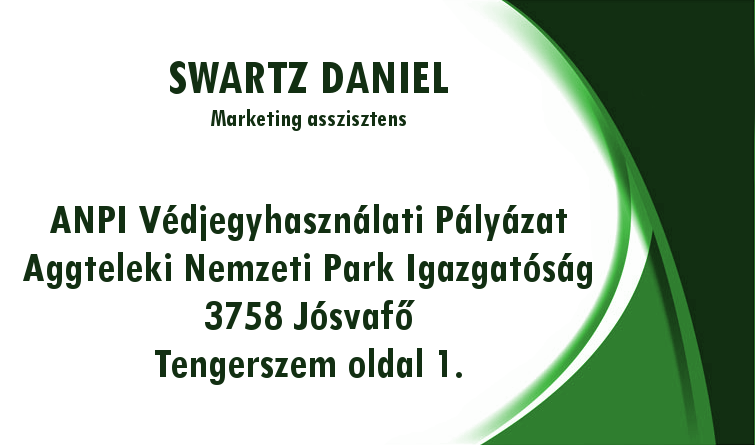 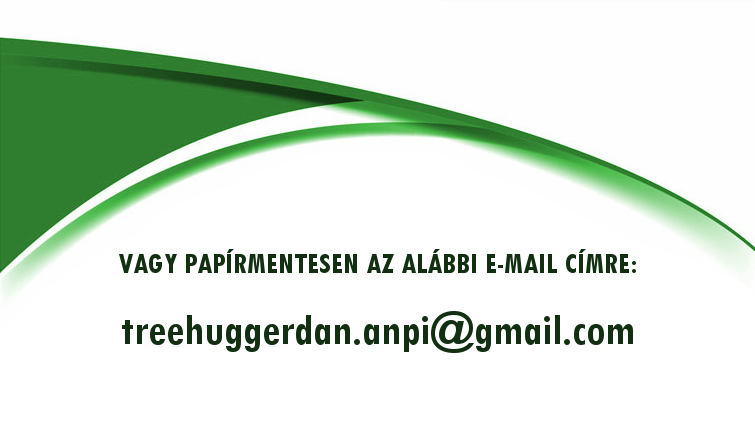 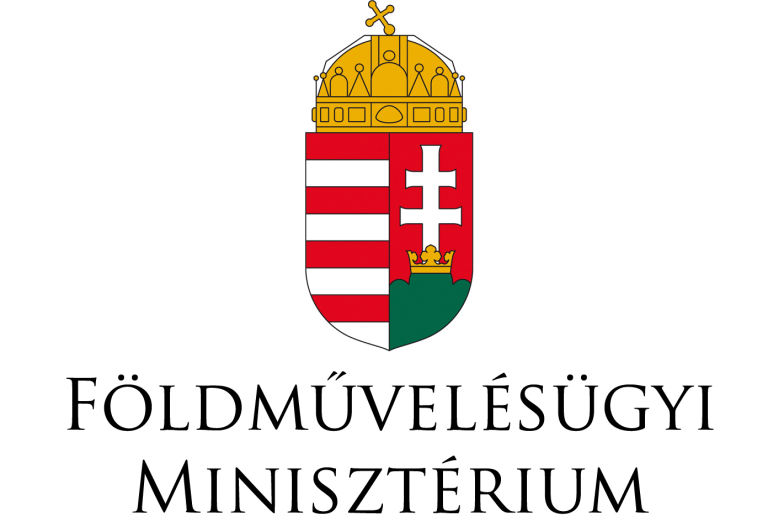 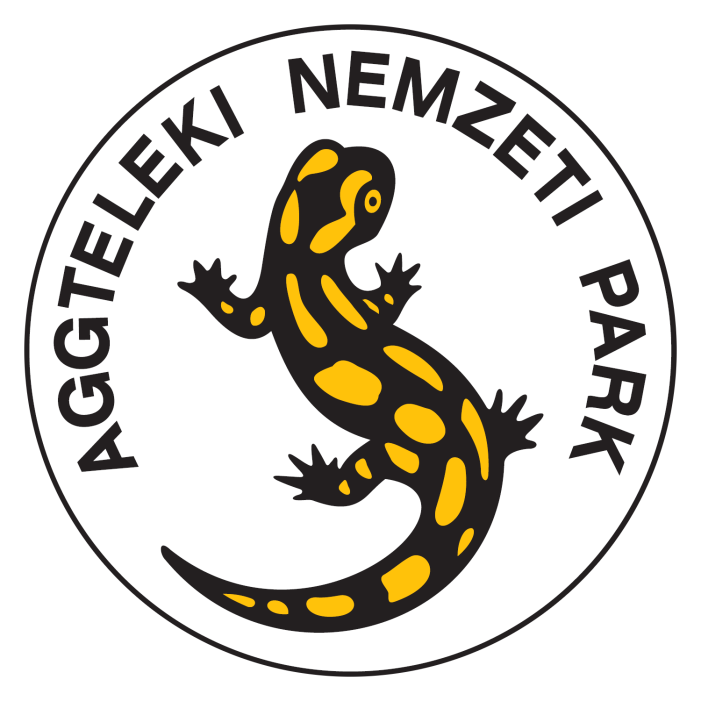 Név / Cégnév:Lakcím / Székhely:Anyja neve:Cégjegyzékszám / Vállalkozói igazolvány száma:Adószám / Adóazonosító:Termelői regisztrációs szám:Képviselő neve, beosztása:Gazdálkodás / Szolgáltatás címe(i):Postázási cím, ha eltér a lakcímtől:Telefonszám(ok):E-mail cím:Weboldal:Facebook, Twitter, Instagram vagy más közösségi média linkek: